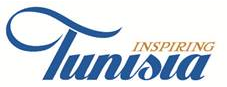 REPUBLIQUE TUNISIENNE***Office National du Tourisme TunisienAPPEL D’OFFRES INTERNATIONAL N° 20230200237 - 00construction des stands de l’O.N.T.T aux salons et foires touristiques à l'EtrangerDans le cadre de ses attributions, l’Office National du Tourisme Tunisien lance un appel d'offres international ouvert pour charger une agence spécialisée la construction des stands de l’O.N.T.T aux salons et foires touristiques à l'Etranger ( mai 2023-avril 2024 ). Les personnes morales spécialisées en construction des stands, capables de s’obliger et présentant les garanties et références prévues par le cahier des charges et nécessaires à la bonne exécution de leurs obligations qui désirent participer à cet appel d’offres, peuvent se procurer le dossier d’appel d’offres via le système d’achats publics en ligne TUNEPS (www.tuneps.tn).Les offres doivent parvenir en ligne via TUNEPS au plus tard le 13/03/2023 à 12h00. Toutefois, les originaux du cautionnement bancaire et du certificat de non faillite ou de redressement judiciaire ou tout autre document équivalent prévu par le droit du pays d’origine du soumissionnaire et doivent parvenir obligatoirement en hors ligne.Aussi, en cas d’incapacité technique du système TUNEPS (la taille du fichier) une partie de l’offre peut parvenir hors ligne à condition qu’elle soit mentionnée au préalable dans l’offre parvenue en ligne.La partie hors ligne de l’offre doit être envoyée par voie postale sous enveloppe fermée et recommandée ou par rapide poste ou déposée directement au bureau d’ordre central de l’ONTT contre accusé de réception, au nom de Monsieur le Directeur Général de l’Office National du Tourisme Tunisien, 1 Avenue Mohamed V, 1001 Tunis et parvenir au plus tard 13/03/2023 à 12h00 (Le cachet du Bureau d’Ordre Central « BOC » de l’ONTT faisant foi).La partie hors ligne de l’offre sera placée sous enveloppe cachetée, l’enveloppe extérieure sur laquelle doit figurer seulement les mentions suivantes :« A NE PAS OUVRIR » APPEL D’OFFRES INTERNATIONAL N° 20230200237 - 00Construction des stands de l’O.N.T.T aux salons et foires touristiques à l'Etranger Toute offre parvenue après le délai de réception des offres, ou qui ne comporte pas le cautionnement provisoire (ou le cas échéant, la preuve du versement du montant de la caution sur le compte de la représentation de l’ONTT au pays d’implantation de l’agence), ou qui ne respecte pas ce mode de présentation (par tuneps), sera rejetée.La séance publique d’ouverture des plis techniques et financiers, aura lieu le 13/03/2023 à 14h00 à la salle de réunion 84, Avenue de la Liberté, 1001 Tunis.Les soumissionnaires demeurent liés par leurs soumissions pendant cent vingt (120) jours à compter du jour suivant la date limite de réception des offres. Pour plus de renseignements sur le système d’achat public en ligne « TUNEPS » les soumissionnaires non encore inscrits peuvent contacter l’unité d’achat public en ligne aux coordonnées suivantes :Adresse : Bab el assel -1006-Tunis –TunisieTél : +216 70 130 340E-MAIL :tuneps@pm.gov.tnIls peuvent également accéder au lien ci-après mentionné relatif à l’enregistrement des fournisseurs au système d’achats publics en ligne : http://www.tuneps-kit.tn/02/pro_demande_etranger.php